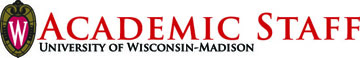 Academic Staff Assembly Motion/Resolution Cover PageResolution/Motion Title: Recommendations from the Ad Hoc Committee on 	ASA #: 608                                                Academic Staff Assembly EngagementSponsor(s): Ad Hoc Committee on Academic Staff Assembly Engagement (Tim Markle, member of the committee will make the initial motion)Individuals/Committees Consulted: Ad Hoc Committee on Assembly Engagement, ASEC, Members of the Assembly Standing Committees, Academic Staff Assembly, and CASI email list, Office of Legal AffairsBackground/Purpose:The resolution asks the Academic Staff Assembly to endorse the recommendations presented in the Report from the Ad Hoc Committee on Academic Staff Assembly Engagement (ASA #607).  This committee was created by the Assembly to provide recommendations regarding Assembly engagement.  Distribution (if approved): NoneA vote in favor of this means your district supports the recommendations of the committee.  It does not mean that you agree with all the contents of the report.A vote against this means your district does not support the recommendations of the committee.Meeting Guide (Can be used by meeting participants to track amendments/changes to resolutions or motions up for consideration)Main Motion/Resolution Moved: 	  SecondedDiscussion (This is where you can ask questions or make comments)If no further amendments, vote is taken on main motion with amendments if any.   Vote on Main Motion   Aye ______    Nay _____Amendment Moved: 	  SecondedDiscussion  (This is where you can ask questions or make comments)Vote on Amendment   Aye ______    Nay _____If aye, amendment now included in main motion. If nay, main motion not amended.Amendment Moved: 	  SecondedDiscussion (This is where you can ask questions or make comments)Vote on Amendment   Aye ______    Nay _____If aye, amendment now included in main motion. If nay, main motion not amended.Amendment Moved: 	  SecondedDiscussion (This is where you can ask questions or make comments)Vote on Amendment   Aye ______    Nay _____If aye, amendment now included in main motion. If nay, main motion not amended.Amendment Moved: 	  SecondedDiscussion (This is where you can ask questions or make comments)Vote on Amendment   Aye ______    Nay _____If aye, amendment now included in main motion. If nay, main motion not amended.Amendment Moved: 	  SecondedDiscussion (This is where you can ask questions or make comments)Vote on Amendment   Aye ______    Nay _____If aye, amendment now included in main motion. If nay, main motion not amended.